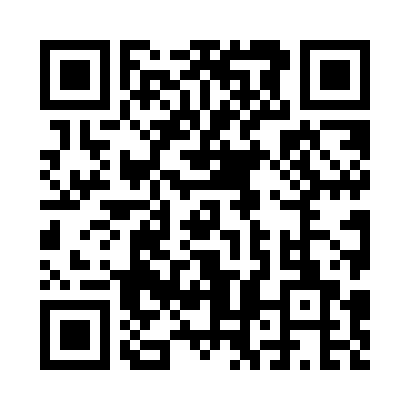 Prayer times for Stratmoor, Colorado, USAMon 1 Jul 2024 - Wed 31 Jul 2024High Latitude Method: Angle Based RulePrayer Calculation Method: Islamic Society of North AmericaAsar Calculation Method: ShafiPrayer times provided by https://www.salahtimes.comDateDayFajrSunriseDhuhrAsrMaghribIsha1Mon4:055:381:034:598:2810:012Tue4:055:391:034:598:2810:013Wed4:065:391:044:598:2810:014Thu4:075:401:044:598:2710:005Fri4:075:401:044:598:2710:006Sat4:085:411:045:008:2710:007Sun4:095:421:045:008:279:598Mon4:105:421:045:008:269:589Tue4:115:431:055:008:269:5810Wed4:125:431:055:008:269:5711Thu4:135:441:055:008:259:5712Fri4:145:451:055:008:259:5613Sat4:155:461:055:008:249:5514Sun4:165:461:055:008:249:5415Mon4:175:471:055:008:239:5316Tue4:185:481:055:008:239:5217Wed4:195:481:055:008:229:5218Thu4:205:491:055:008:219:5119Fri4:215:501:065:008:219:5020Sat4:225:511:065:008:209:4921Sun4:235:521:064:598:199:4822Mon4:245:521:064:598:189:4723Tue4:255:531:064:598:189:4524Wed4:265:541:064:598:179:4425Thu4:285:551:064:598:169:4326Fri4:295:561:064:598:159:4227Sat4:305:571:064:588:149:4128Sun4:315:581:064:588:139:3929Mon4:325:581:064:588:129:3830Tue4:345:591:064:588:119:3731Wed4:356:001:054:578:109:35